Развивающие игрушки и пособия можно сделать своими руками из бросового материала. Да, да, из того самого материала, который мы ежедневно выбрасываем в мусор.Для игрушек пригодятся и пробки, и капсулы от киндер-сюрпризов, и пластиковые бутылки, и диски и многое другое.Игрушки можно использовать в качестве тренажёров для развития мелкой моторики руки, тактильного восприятия, сенсорного развития, мышления. В нашей группе дети активно и с удовольствием играют пособиями, которые мы создали своими руками.«Прищепочки»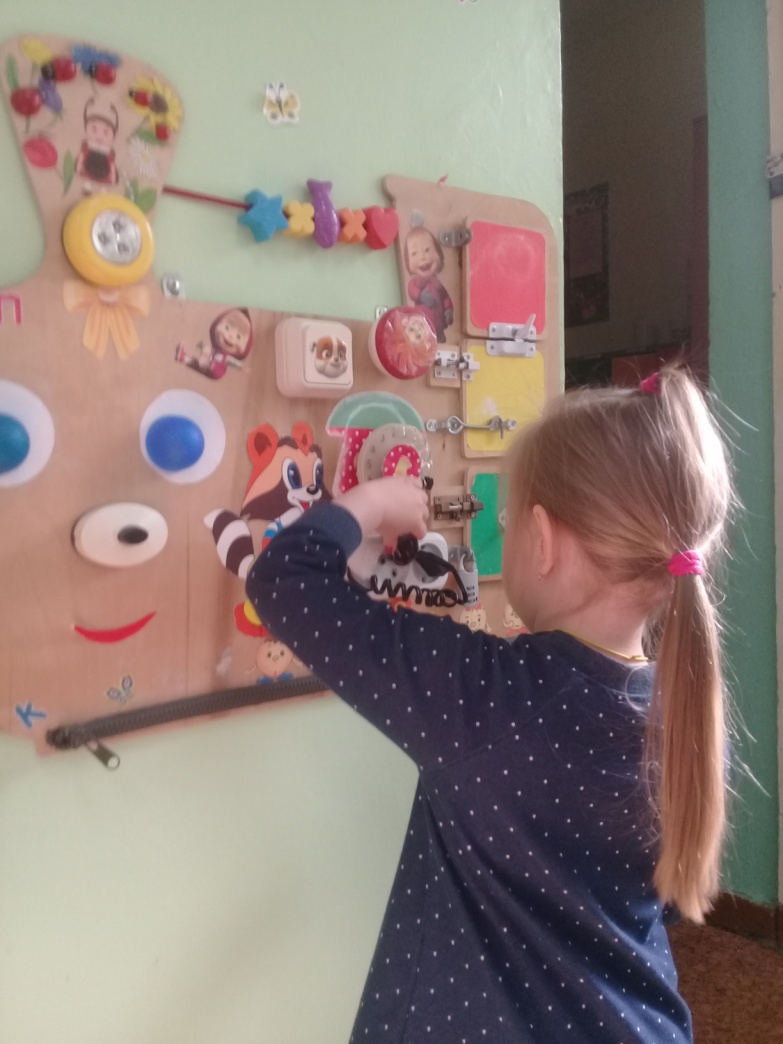 (Картон и обычные бельевые прищепки)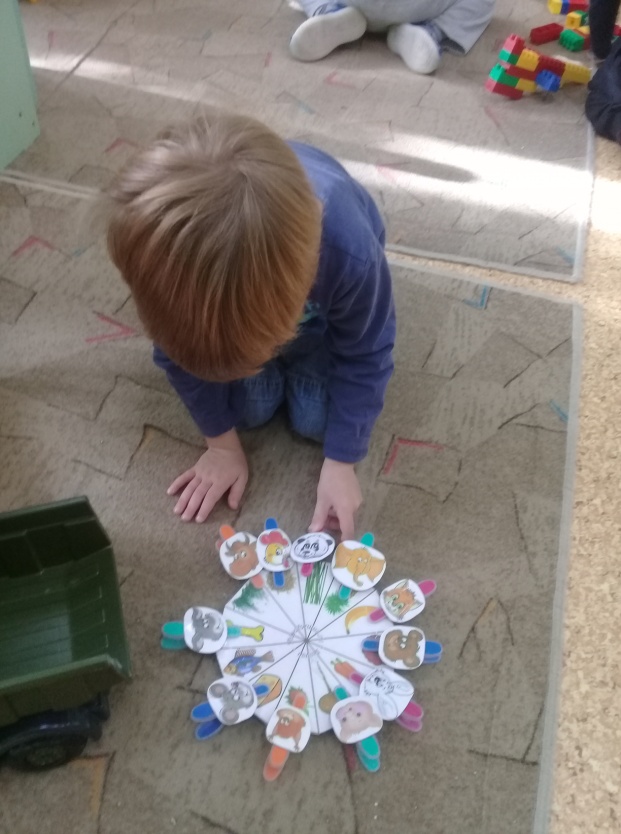                                      «Тетрис»( кусок фланелевой ткани и фетра)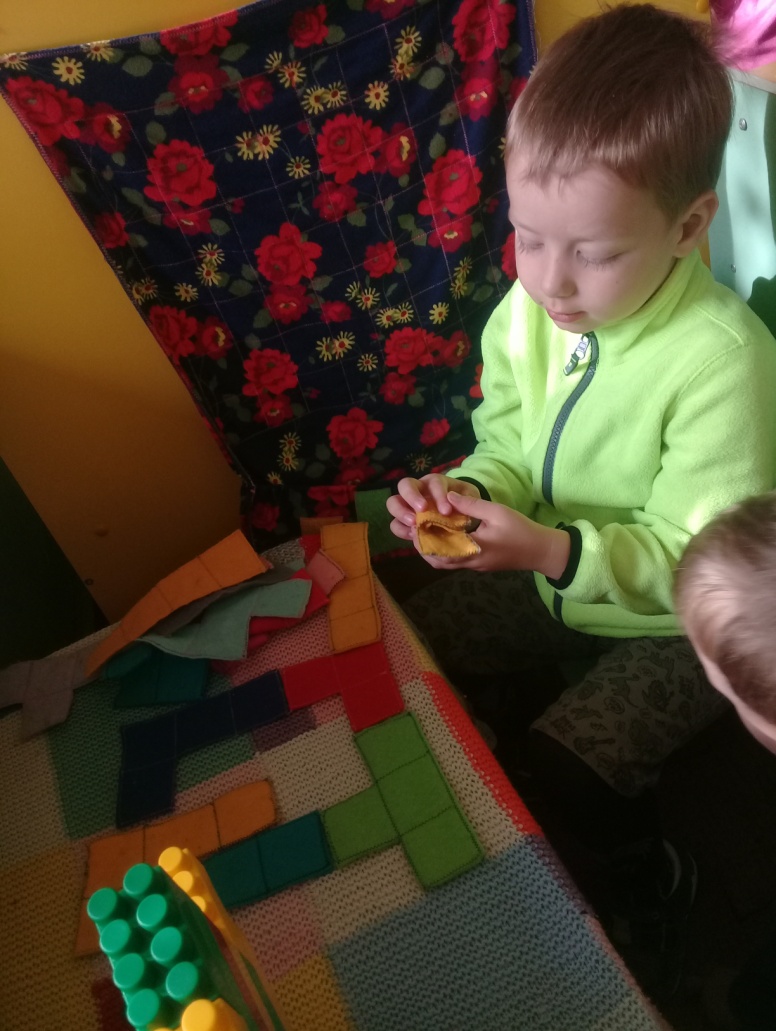 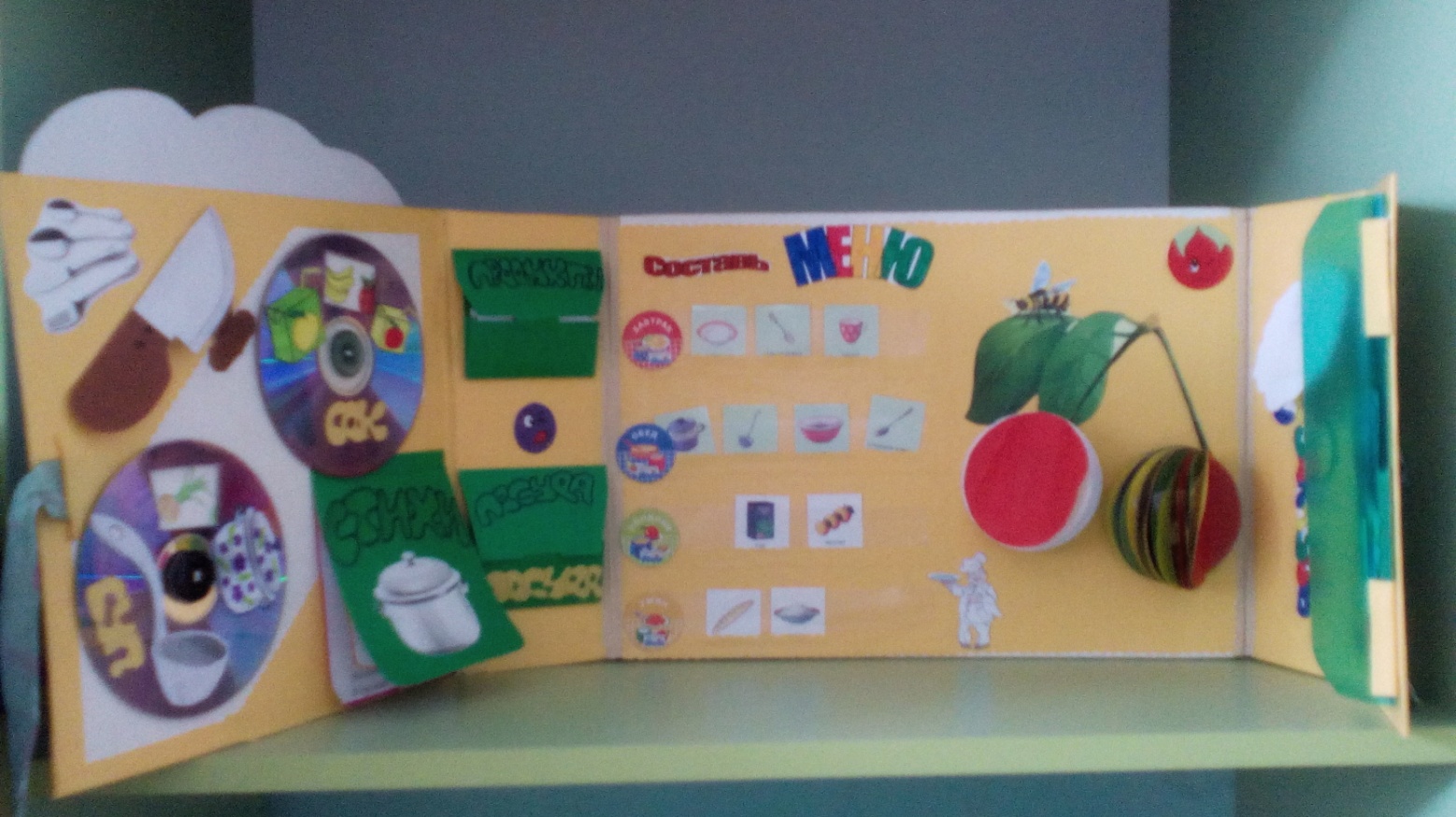        Лэпбук «Профессия повар» (Картонная папка, диски, пластиковые кармашки)